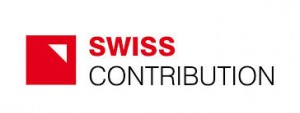 Zapytanie ofertowe nr 1/2014                                                  Puławy,08.10.2014                                                                                              ……………………………….                                                                                            ………………………………..                                                                                           …………………………………Zapytanie ofertoweW związku z realizacją projektu „ Podniesienie atrakcyjności turystycznej regionu poprzez wzbogacenie letniej oferty turystycznej BTT „Przełom Wisłoka” o nowe usługi turystyczne” (Projekt współfinansowany przez Szwajcarię w ramach szwajcarskiego programu współpracy z nowymi krajami członkowskimi Unii Europejskiej)zapraszam do złożenia oferty na: zakup tyrolki.Szczegółowa specyfikacja towaru/usługi:  - długość liny prowadzącej min. 50 m, liny powrotnej min. 50 m, 6 szt drewnianych platform startowych o wym. 1,5x1,5 m, system asekuracji pionowej składający się z urządzenia samohamownego i drabinki aluminiowej, 8 szt. kompletów asekuracyjnych dla klientów ( uprząż, kask, lonże asekuracyjne, bloczek zjazdowy), materac ochronny – 4 szt, wykonanie opinii dendrologicznej wytypowanego drzewostanu (wskazana wizja lokalna w terenie).Sprzęt musi posiadać atesty UIAA oraz CE i być dedykowany do parków linowych.Montaż urządzeń musi być zgodny z normą PN-EN 15567-1 Urządzenia sportowe i rekreacyjne – Tory linowe – Część 1: Wymagania bezpieczeństwa i metody badań oraz normy PN-EN 15 567-2 w zakresie montażu i eksploatacji torów oraz parków linowych.Kryteria wyboru:Kryterium oceny oferty będzie cena – 100%Forma i termin dostarczenia oferty: Oferty należy składać na udostępnionym formularzu ofertowym listownie, emailowo lub osobiście na adres: Beskidzkie Towarzystwo Turystyczne „Przełom Wisłoka” Puławy 16,    38-480 Rymanów w nieprzekraczalnym terminie do 15.10.2014 do godziny 12-tej. Liczy się data wpływu oferty do biura. Oferty złożone po w/w terminie nie będą rozpatrywane.Termin zapłaty za wykonaną usługę: Po zrealizowaniu wszystkich zadań Wykonawca wystawi fakturę/rachunek, która będzie płatna na wskazany przez Wykonawcę rachunek do 14 dni od dnia dostarczenia faktury/rachunku do biura: BTT „Przełom Wisłoka”, Puławy 16, 38-480 Rymanów.Dodatkowe informacje:Zamawiający zastrzega sobie prawo do unieważnienia zapytania ofertowego bez podania przyczyny.Powodem odrzucenia oferty będzie cena przewyższająca zaplanowany budżet.Załączniki:Formularz oferty – załącznik nr 1……………………………(pieczątka i podpis)